Муниципальное дошкольное образовательное учреждениедетский сад «Сказка» города Николаевска Волгоградской области(«МДОУ «Сказка» г.Николаевска)Утверждено:Заведующий МДОУ «Сказка»______________ Т.В. МеденцоваСюжетно-ролевая игра с детьми раннего возраста на тему:"Ветеринарная больница"(с участием Горобченко Евгения Владимировича)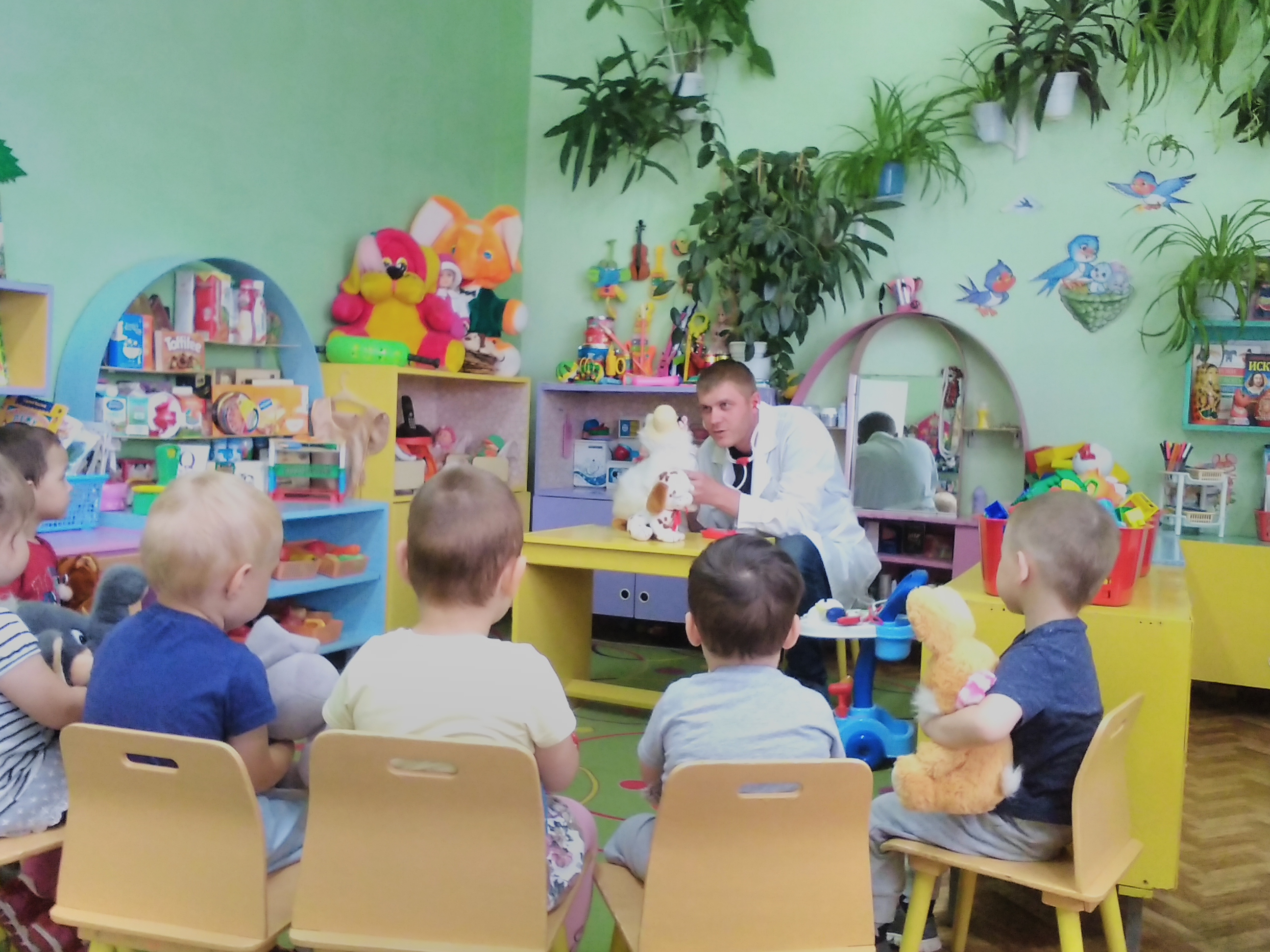 Составили: воспитатель I квалификационной категорииКутепова Н.В.Воспитатель: Коноваленко А.ВФевраль 2019 годЦель: продолжать работу по развитию и обогащению сюжетов игры, подводить детей к самостоятельному созданию игровых замыслов.Задачи:Обучающие: продолжать знакомить детей с профессией ветеринара, учить игровым действиям, и выполнению их в определенной последовательности (осмотреть, измерить температуру, послушать трубкой, лечить лекарством), умение пользоваться медицинскими инструментами во время игры; формировать игровые умения, вступать в ролевое взаимодействие друг с другом.Развивающие:развивать умение соответствовать определённой роли, развивать диалогическую речь, развивать умение слушать собеседника, умение сочувствовать больным; развивать творческое отношение к игре, умение использовать предметы – заместители.Воспитательные:воспитывать чуткое внимательное, заботливое отношение к животным, доброту, отзывчивость, культуру общения, дружеское взаимоотношение.Предполагаемый результат: дети узнают профессию ветеринарного врача, его работу с больными животными, также научатся вести диалог в назначенной им роли, научатся правильно излагать проблему.Предварительная работа: Беседа с детьми о работе ветеринарного врача, загадывание загадок о животных, пальчиковые игры, подвижные игры, чтение стихов и сказок про животных, экскурсия в медицинский кабинет детского сада, раскрашивание раскрасок с изображением животных, рассматривание сюжетных картинок, иллюстраций на тему медицины, сюжетно-ролевая игра «Больница».Оборудование: животные - игрушки мягкие, халаты, шапочки, карандаш и бланки рецептов, фонендоскоп, градусник, бинт, вата, пинцет, губка, ножницы, шприц, мази, таблетки, порошки и т.д.Словарная работа: ветеринар, ветеринарная больница, медсестра, пациенты.Ход игры:Мотивация к игре.Воспитатель читает отрывок из сказки К. Чуковского «Доктор Айболит». - Где Айболит лечил животных? (под деревом). - Кого лечил доктор Айболит? (животных). -  Дети, а какие животные приходят к доктору Айболиту? (Больные) - Давайте вспомним, как мы называем врачей, которые лечат животных? /ответы детей/. - Давайте вспомним с вами, где лечат животных?  /ответы детей/.Воспитатель:- Да, ребята, у зверей есть свой доктор и своя лесная больница. А в городе животных лечат в специальных лечебницах для животных. Доктора называют ветеринар, а лечебницу - ветеринарная.Воспитатель: Сегодня к нам в гости придёт Горобченко Евгений Владимирович, который работает ветеринарным врачом и лечит животных. Стук в дверь.Воспитатель: Давайте поздороваемся с Евгением Владимировичем.Родитель: Здравствуйте, ребята. Когда я приходил к вам в гости, я рассказывал о процессии ветеринара. И сегодня я хочу с вами поиграть в игру «Ветеринарная больница».- А вы хотите поиграть в такую игру? /ответы детей/.- Я приглашаю вас к себе в гости, в ветеринарную больницу./разыгрывание сюжета/.Воспитатель: Ребята, чтобы добраться до больницы, нам нужно с вами сесть на автобус. А для начала, я предлагаю вам взять с собой животных, для осмотра у ветеринарного врача. Поехали./дети под музыку «едут на автобусе»/.Воспитатель: Вот мы с вами и приехали в ветеринарную больницу.(Дети с игрушками животных садятся на стульчики в очередь.)Приём пациентов и осмотр животных врачом. - Здравствуйте, можно к Вам? Заходит первый посетитель с кошечкой к врачу. - Здравствуйте. Проходите. Что у вас случилось? На что жалуетесь? - Моя кошечка второй день ничего не ест, только спит? Что с ней? Помогите пожалуйста. - Хорошо. Кладите кошку на стол. Сейчас мы её осмотрим. Ветеринар смотрит рот, ставит градусник, ставит укол. - С вашей кошкой всё хорошо, у неё просто болит животик, но скоро пройдёт, потому что мы поставили укол.- Спасибо Вам. До свидания. - До свидания.Затем второй посетитель, третий и т.д.Итог игры.Вам понравилось играть в «Ветеринарную больницу»? Как называется больница для зверей?Какой доктор лечит зверей?Всем спасибо за игру. Молодцы! А мне нужно возвращаться к своим пациентам – животным. До свидания, ребята.